Ahoj!8. DÚ na týden od 11. 5. do 15. 5., dokončíme 3. lekci – napíšete si test. Ale protože ho budete psát doma, budeme mu dál říkat test, ale je to prostě jen pracovní list.PL  - opakovací testPoužij jednu z možností, která ti vyhovuje nebo je ti dostupná:Test si vytiskni, vyplň, oskenuj nebo ofoť a pošli mi ho emailem.Test si vytiskni, vyplň, doruč nějak do školy.Test si nemůžeš vytisknout → piš odpovědi. Čísluj cvičení a piš vše přehledně! Co nerozluštím nebo nepřečtu, neuznám. Doruč mi test jedním z předchozích způsobů.Test ti můžu vytisknout já a někdo si ho tu vyzvedne. Napiš předem, ať ho mám připravený.Test:Cvičení 1  -  poslechové – nahrávka bude zase na webu.Cvičení 2  - jednoduchá doplňovačka.Cvičení 3 – pozor na časové předložky; ve druhé půlce odpovídáš na dvě otázky, musí tedy být 		dvě odpovědi – Julie zůstane 3 hodiny, do 8 hodin.Cvičení 4 – v křížovce vyhledáš přídavná jména a doplníš je do vět; Dej si pozor, ať věty dávají 		smysl!Cvičení 5 – pozor na správné zájmeno a taky na jeho tvar, koncovka –e je pouze tam, kde po 		zájmenu následuje podstatné jméno v ženském rodě.Cvičení 6 – odpovědi hledej v textuCvičení 7 – pozor při tvoření otázek, ať opravdu odpovídají odpovědím.Pracuj s přehledem gramatiky, hledej si slovíčka, ….Shrnutí:Pošli emailem nebo doruč do školy test E3.Máš problém? Tak mi zavolej nebo napiš!Dotazy posílej na novakovaj@zscernovice.cz nebo zavolej do školy od 8 – 13 hodin na číslo 565 492 127, od 13 do 16 hodin volej na 608 268 992 (můj soukromý telefon – prosím, nevolej po 16 hodině).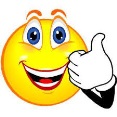 S chutí do toho a půl je hotovo! Jana Nováková